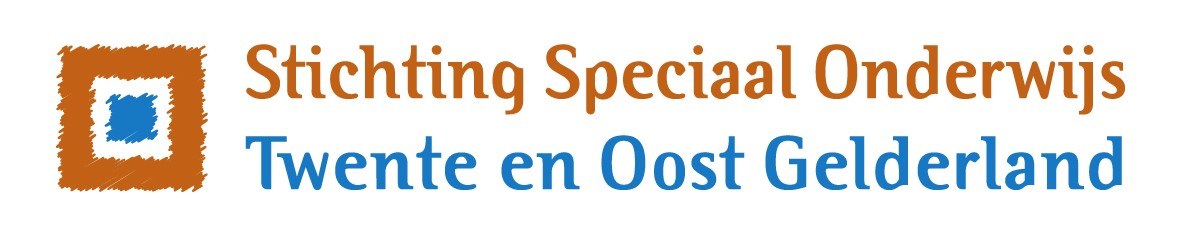 Schoolplan
VSO De Veenlanden                                                           2023-2026VoorwoordVoor u ligt het schoolplan van VSO De Veenlanden. Het beschrijft het beleid en de ambities van de school voor de periode 2023-2026. We hebben ernaar gestreefd dit zo kort en krachtig mogelijk te doen. De publieksversie van dit schoolplan past dan ook op een poster. In dit rapport is het volledige schoolplan uitgewerkt, inclusief de wettelijke eisen die daaraan gesteld worden.Gegevens school en bestuurBezoekadresVriezenveenseweg 2297602 PT ALMELOPostadresPostbus 1687600 AD AlmeloT: 0546-539404E: info@deveenlanden.nlDirecteur: Dhr. D. RobbeT: 0546-539404 | E: d.robbe@deveenlanden.nl  College van bestuurStichting Speciaal Onderwijs Twente en Oost Gelderland (SOTOG)Postbus 587270 AB BorculoDhr. F.P.J. de Vries, voorzitter college van bestuur     Dhr. H.J. Gerichhausen, lid van college van bestuur  InleidingOnderwijs is een dynamisch gebeuren, dat geldt zeker voor specialistische scholen zoals VSO De Veenlanden. De recente coronaperikelen hebben grote impact gehad op onze leerlingen, ook het steeds nijpender wordende lerarentekort zorgt voor de nodige hoofdbrekens. Tot nu toe lukt het ons echter steeds weer om de formaties goed in te vullen. Landelijk zien we een groei van het aantal leerlingen in het speciaal onderwijs, dit geldt ook voor onze school. Tevens is er sprake van toegenomen complexiteit van de ondersteuningsvragen.  Dit doet een groot appel op de deskundigheid van onze medewerkers. De samenwerking met ouders, zorgpartners en lokale overheden is hierbij voorwaardelijk. Door lef, creativiteit en ondernemerschap proberen we antwoorden te vinden op deze steeds complexere vragen. Maatwerk is hierbij de standaard.   Totstandkoming schoolplanIn een tweetal sessies heeft de school voor een aantal thema’s gemeenschappelijke uitgangspunten geformuleerd en uitgewerkt. De verdere implementatie van passend onderwijs, opbrengstgericht werken en de transities rondom jeugdzorg en WMO zijn ontwikkelingen die de komende jaren voor veel dynamiek zullen zorgen. Hiermee kan in de actuele plannen slechts deels rekening gehouden worden. Immers de specifieke uitwerking van al deze zaken ontbreekt vaak nog. Veel zal afhangen van de wijze waarop regionale samenwerkingsverbanden invulling gaan geven aan passend onderwijs. Het schoolplan zal dan ook voortdurend worden gewijzigd en bijgesteld.Bij de totstandkoming van het schoolplan is gebruik gemaakt van de volgende gegevens:Schoolplan VSO De Veenlanden 2018-2022,Tevredenheidsmeting ouders, leerlingen, medewerkers en management,Strategisch beleidsplan SOTOG,Het vigerende schoolondersteuningsplan.LeeswijzerIn het vervolg van dit schoolplan treft u drie hoofdstukken aan. Het eerstvolgende hoofdstuk beschrijft de kaders van waaruit het strategisch beleid van VSO De Veenlanden is voortgekomen. Hoe dit eruit ziet, staat beschreven in het daaropvolgende hoofdstuk, Speerpunten. In de bijlagen treft u de nodige informatie aan over de wijze waarop VSO De Veenlanden voldoet aan wettelijke eisen.KadersIn dit hoofdstuk zijn de kaders voor het beleid van VSO De Veenlanden beschreven. Ten eerste bestaan deze kaders uit de missie en visie van de stichting SOTOG en het profiel van VSO De Veenlanden. Vervolgens is beschreven welke analyse is gemaakt van de huidige situatie om te komen tot speerpunten voor de volgende periode. Vanuit deze analyse is een ambitie geformuleerd die richting geeft aan de ontwikkeling van VSO De Veenlanden. Daarna is ingevuld langs welke strategische thema’s VSO De Veenlanden deze ambitie wil realiseren.  Missie en visie SOTOGWíj zijn SOTOG, wij zijn er voor leerlingen van 4 tot 20 jaar die gespecialiseerd onderwijs en begeleiding nodig hebben. Met ons aanbod laten wij elke leerling zo zelfstandig mogelijk functioneren. Wij geloven onvoorwaardelijk in elke leerling. Ieder kind krijgt bij ons een optimale kans… Wij gaan daarin heel ver, dat betekent dat maatwerk bij ons gewoon is. Daardoor krijgt elk kind een bij zijn of haar ondersteuningsbehoefte passende plek.Wíj staan voor…Niet lullen maar poetsen. Wij zijn daadkrachtig en hebben een praktische instelling.Onvoorwaardelijk en grensverleggend. Wij zeggen geen nee. We laten niet los, creëren mogelijkheden en zoeken samen naar oplossingen. Het vinden van een passend antwoord op de vraag van de leerling zien wij als onze gemeenschappelijke verantwoordelijkheid. Wij helpen elkaar om deze belofte war te kunnen maken.  Vertrouwen en veiligheid. Wij hebben een onvoorwaardelijk vertrouwen in het ontwikkelingspotentieel van onze leerlingen. Door het bieden van een veilige omgeving en de voortdurende inzet van onze medewerkers werken we iedere dag aan het maximaal realiseren van dit potentieel. Deze veiligheid bieden we ook aan elkaar. Ondernemerschap en lef. Wij zien kansen, nemen initiatief en zijn inventief. Wij bouwen aan een flexibele organisatie waardoor we kunnen anticiperen op ontwikkelingen.  Samenwerken. Met onze partners werken wij intensief samen, dit geldt in het bijzonder voor de ouders/verzorgers van onze leerlingen. Hierbij nemen we voortdurend initiatief. Door bruggen te bouwen werken we aan de maatschappelijke participatie van onze leerlingen. Leren, van en met elkaar. Wij staan altijd open voor opbouwende kritiek. Wij leggen de lat hoog en staan open nieuwe ideeën. Wij zijn een zelfbewuste organisatie, met een groot hart voor onze leerlingen. Integriteit en openheid. Wij doen wat we zeggen en zeggen wat we doen. Wij zijn transparant en respectvol, we laten eenieder in zijn waarde. Door het creëren van een veilige context trachten we dit te verwezenlijken.   Kwaliteit. Wij tonen de meerwaarde van ons onderwijs aan. Aansluiten bij de ondersteuningsvraag van de leerling, het zorgen voor een veilig pedagogisch klimaat en het realiseren van bijbehorend maatwerk zijn onze kernkwaliteiten. Op basis hiervan proberen we voor iedere leerling een toekomstperspectief te bieden. 
Bij bovengenoemde missie en visie behoren onderstaande doelen:Deze doelen zijn, samen met alle directeuren, vastgesteld en worden jaarlijks in schoolgids deel B geëvalueerd op schoolniveau.Onze scholen zorgen voor een onderwijsaanbod dat gericht is op het realiseren van de uitstroombestemming zoals in het ontwikkelingsperspectief is verwoord en wel voor minimaal 85% van de leerlingen.De afstroom blijft beperkt tot maximaal 5% van de leerlingen.We leggen meer verbinding tussen de beschikbare data , de analyse en de lespraktijk. Ons doel is dat 85% van de leerlingen na twee jaar nog op de uitstroombestemming/niveau zit zoals geadviseerd bij het verlaten van de school. We gaan dit meer monitoren.Het onderwijsaanbod sluit optimaal aan bij de mogelijkheden van de leerling, hierbij worden zo min mogelijk concessies gedaan aan de cognitieve potentie.Leerlingen blijven niet zitten. We stellen ons doel dat 75% van de leerlingen behaalt de doelstellingen zoals geformuleerd in het OPP, ten aanzien van de maatschappelijke competenties/burgerschap.Iedere school werkt permanent en actief aan de realisatie van het veiligheidsbeleid. We stellen ons hierbij als doel dat 90% van de leerlingen zowel als de ouders zich veilig (fysiek, sociaal en psychisch) voelt binnen de sociale context van de school.Leerlingen geven minimaal een rapportcijfer "voldoende" bij de tevredenheidsonderzoeken.Minimaal 90% van de ouders geeft aan dat de leerlingen zich prettig voelen op school.Het aantal thuiszitters is maximaal 2%, hierbij geldt een maximale termijn van drie maanden, waarbij de leerlingen vanaf de eerste verzuimsignalen actief wordt begeleid met betrekking tot normalisatie van de schoolgang.Wij verkopen geen ‘nee’ en zoeken op zo kort mogelijke termijn een plek binnen onze scholen voor een leerling.Het naar huis sturen van leerlingen in verband met onvoorziene omstandigheden zal tot een minimum worden beperkt.Profiel van de school VSO De Veenlanden is een cluster 4 brede school. Onze school is een competentie gerichte school, waar leerlingen onderwijs op maat wordt aangeboden. Binnen de Veenlanden kan worden gekozen voor een diplomagericht (VMBO BB,KB,TL) of een praktijkgericht traject (Arbeids Gerichte Leerweg en Horeca) Naast de reguliere VSO klassen voorzien wij ook in de behoefte van leerlingen, die nog extra zorg nodig hebben. Voor deze leerlingen is er een Zorgplusklas en de 1-op-1 klas. Onze school bestaat voor een gedeelte uit leerlingen afkomstig van diverse behandelgroepen. Leerlingen komen uit de hele regio. Veel van deze jongeren volgen voor korte of langere tijd onderwijs op VSO De Veenlanden.Missie en visieOnze primaire doelstelling is het bieden van onderwijs aan jongeren, die met name vastlopen in de schoolsituatie. Hierdoor worden ze belemmerd in hun ontwikkeling. We trachten dit te bereiken door het onderwijs zo in te richten dat er rekening wordt gehouden met de specifieke mogelijkheden en uitdagingen van deze jongeren. Wij geven aangepaste, individueel gerichte onderwijskundige hulp in kleine leergroepen. Wij werken naar een passend perspectief voor iedere leerling en streven ernaar dat iedere leerling de opleiding afrondt met een diploma of certificaat.        Wij dragen zorg voor een prettige en veilige omgeving binnen de school. Wij hechten een groot belang aan een duidelijke structuur en regelmaat binnen de school. Veel van onze jongeren hebben in het verleden negatieve ervaringen opgedaan als het gaat om het volgen van onderwijs. Door bij hen uit te gaan van wat ze wel kunnen, proberen wij hen te laten geloven in hun mogelijkheden. Op deze manier kunnen de leerlingen zich ontwikkelen tot evenwichtige volwassenen.Onze school heeft veel aandacht voor de sociaal-emotionele ontwikkeling van de leerlingen. Op deze manier proberen wij de leerling inzicht te laten krijgen wie hij of zij is en waar hij of zij voor staat. We streven ernaar dat de leerling op deze wijze kan deel nemen in de maatschappij. 
AnalyseUit de verwachtingsgesprekken van afgelopen schooljaar, is naar voren gekomen dat er grote behoefte is aan het versterken van de onderlinge banden van het team. Wat verder opviel tijdens deze gesprekken, was dat er een grote vraag bestaat naar meer kennis aangaande de leerlingen met oppositionele gedragsstoornissen.Bij het plannen van de verhuizing van de AGL richting de nieuwbouw, is gebleken dat we nog een grote inhaalslag te maken hebben. Hierbij valt te denken aan het opzetten van leerlijnen, verdere kennis van de doelgroep, stages en het scherp hebben van het uitstroomprofiel van deze leerlingen.AmbitieVerder ontwikkelen van sociaal maatschappelijke competenties, burgerschapsvorming, versterken van het team en door ontwikkelen van de AGL. Het veiligheidsbeleid van VSO De Veenlanden te inventariseren. Op basis hiervan duidelijke prioriteiten stellen voor de komende jaren.
BegrotingsperspectiefDe meerjarenbegroting en personeelsbegroting van VSO De Veenlanden vormen een integraal onderdeel van de begroting van SOTOG. Het bestuur zorgt voor een degelijke financiële basis, hierdoor is het mogelijk om iedere school optimaal te faciliteren. Speerpunten
In het vorige hoofdstuk is uit de doeken gedaan welke ambitie VSO De Veenlanden heeft als stip op de horizon. In dit hoofdstuk is puntsgewijs weergegeven welke speerpunten bij welke 3 thema’s de school in lijn met deze ambitie wil realiseren.Sociaal maatschappelijke competenties:Structureel inbedden stages,Introductie portfolio leerlingen,Lesmethode Leefstijl hanteren.Burgerschapsvorming:Implementeren burgerschapsonderwijs OB,Leerlingenraad,Maatschappijleer/Geschiedenis.Versterken van het team:Competenties en vaardigheden collegae zijn bekend, deze op de juiste manier inzetten,Het team voelt zich veilig en gesteund door collegae en directie,Onderzoek naar welk team we zijn en naar welk team we willen zijn.Bijlage I: Onderwijskundig beleidHet leerstofaanbod is afgestemd op de kerndoelen van het speciaal onderwijs. VSO De Veenlanden maakt gebruik van methoden die aansluiten bij de leerlingenpopulatie en de doelen. De komende jaren wil de school zich profileren als een school met herkenbaar didactische kwaliteiten die zich onderscheiden van andere scholen voor speciaal onderwijs in de regio. Dit hebben we verwoord in een aantal documenten:We hebben ons leeraanbod beschreven in de schoolgids. In het document Leerstofaanbod  kan de uitwerking van de wettelijke voorschriften betreffende de uitgangspunten, de doelstelling en de inhoud van het onderwijs worden teruggelezen. De doelen van ons onderwijs en de opbouw van het aanbod zijn hierin ook verwerkt.Het pedagogisch-didactisch klimaat en het schoolklimaat is beschreven in het document pedagogisch didactisch klimaat /zorgplan.VSO De Veenlanden hecht grote waarde aan de veiligheid binnen school. De gedragscode en schoolregels zijn leidend hierin.  Dit alles is terug te vinden in de schoolgids. Op bovenschools niveau wordt gewerkt aan een digitaal sociaal veiligheidsplan. Het veiligheidsbeleid is gericht op het voorkomen, afhandelen, registreren en evalueren van incidenten. Het veiligheidsbeleid is ingebed in het pedagogisch beleid van de school. Het gedragsprotocol hebben we opgenomen in onze schoolgids.In het pedagogisch didachtisch klimaat/ zorgplan wordt ook beschreven hoe het ondersteuningsprofiel wordt betrokken bij het onderwijskundig beleid.
Bijlage II: PersoneelsbeleidDe komende periode willen we verder bouwen aan een sterk team. Hierbij staat professionalisering, verzuimreductie en vitaliteitsbevordering centraal. Het bijbehorende personeelsbeleid is beschreven in de volgende documenten:Het voldoen aan de eisen van bevoegdheid en de wijze waarop de bekwaamheid wordt onderhouden en uitbreidt heeft de stichting op bovenschools niveau beschreven in het modelreglement gesprekkencyclus 2017*. De stichting gaat uit van een gezamenlijke verantwoordelijkheid van schoolleiding en het team, passend in het beleid van de school.Maatregelen met betrekking tot het personeel die bijdragen aan de ontwikkeling en de uitvoering van het onderwijskundig beleid heeft SOTOG beschreven in het document beleid professionalisering*.We hebben aandacht voor evenredige vertegenwoordiging van vrouwen in de schoolleiding, bedoeld in artikel 30d.Bijlage III: KwaliteitszorgbeleidOns kwaliteitsbeleid draagt bij aan het verbeteren en bewaken van de kwaliteit van ons onderwijs. Adequate instrumenten en een heldere planning – en beleidscyclus zijn hiervoor onontbeerlijk. We geven weer hoe VSO De Veenlanden werkt aan kwaliteitszorg:Het beleid kwaliteitszorg is op bovenschools niveau uitgewerkt in het kwaliteitszorgsysteem* en wordt regelmatig geëvalueerd. De onderwijskwaliteit wordt geanalyseerd en waar nodig worden verbeteringen doelgericht doorgevoerd. Dit doen we bijvoorbeeld middels audits en lesbezoeken, maar ook door het meten van de tevredenheid van leerlingen. De opbrengsten van ons onderwijs publiceren wij jaarlijks in onze schoolgids deel B.*Documenten zijn op te vragen bij de betreffende school. 